Текст запроса:Просим уточнить конструкцию сороулавливающей корзины в виде схемы или чертежа.Ответ:Добрый день! Размеры произвольные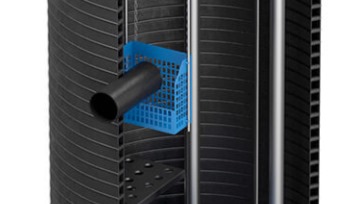 